Dirección de Prevención Social de la Violencia y la Delincuencia                                  Director:  Ramón Estrella Gómez.  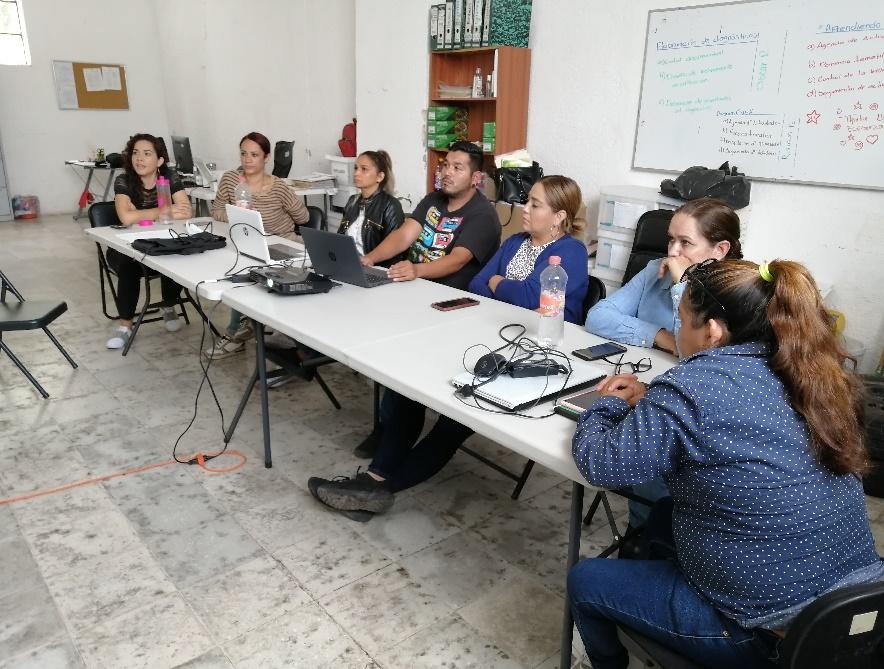 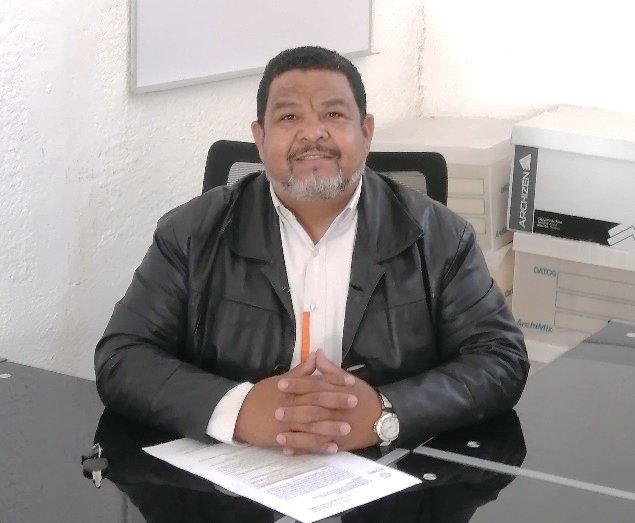 Gobierno Municipal de El Salto 2021-2024Presidente Municipal: Lic. Ricardo Zaid Santillán Cortés.EVIDENCIAS FOTOGRÁFICAS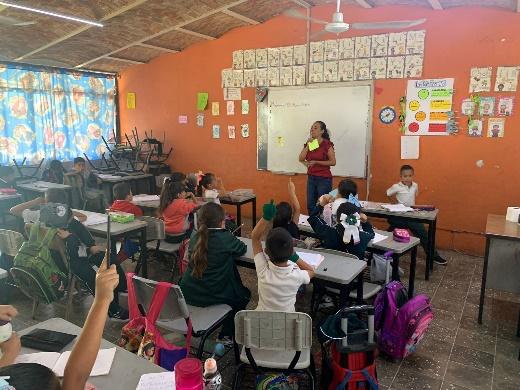 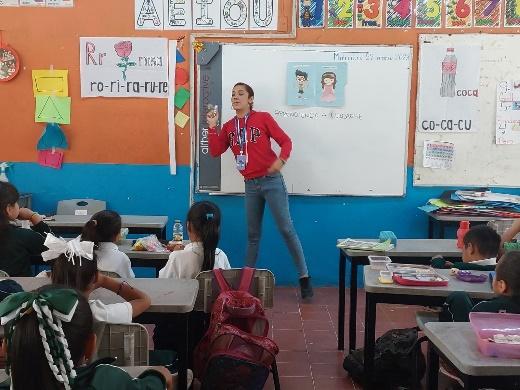 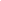 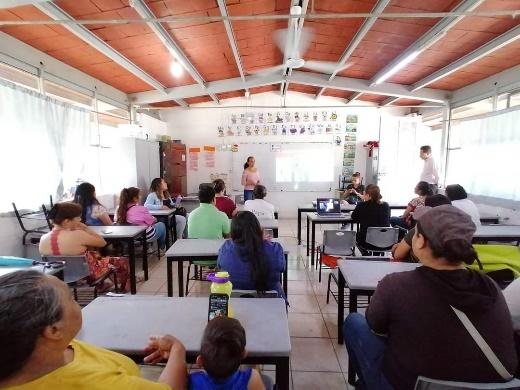 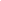 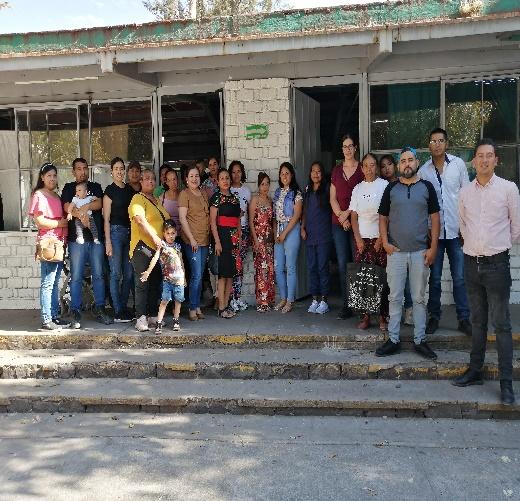 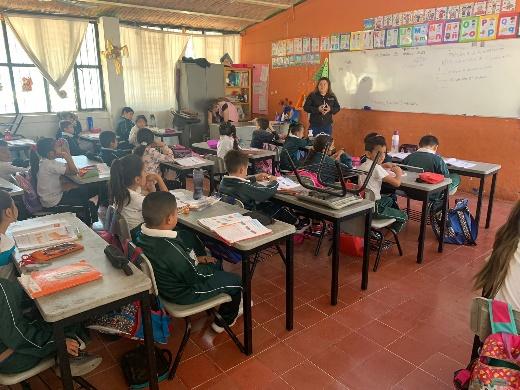 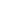 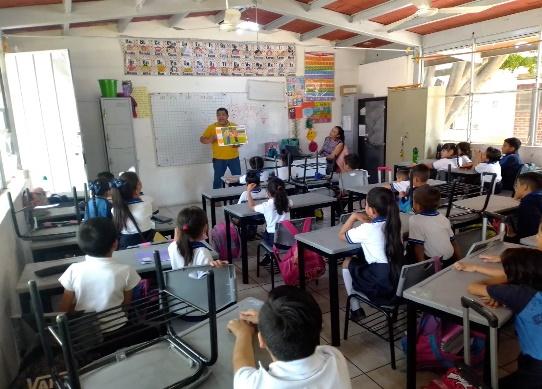 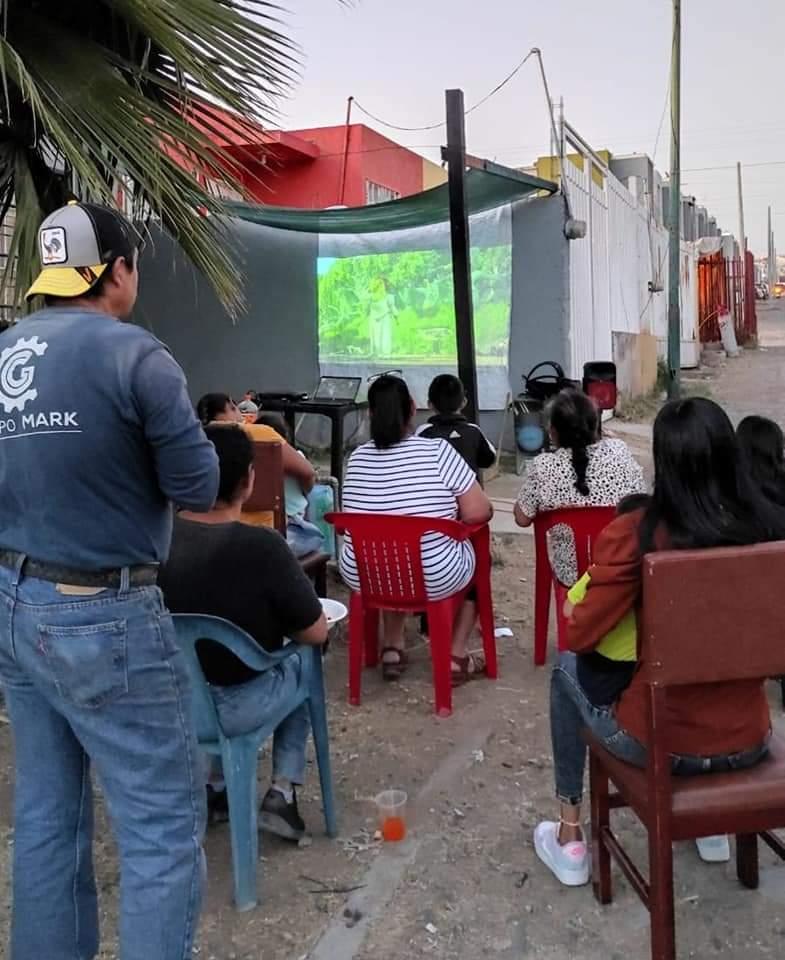 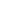 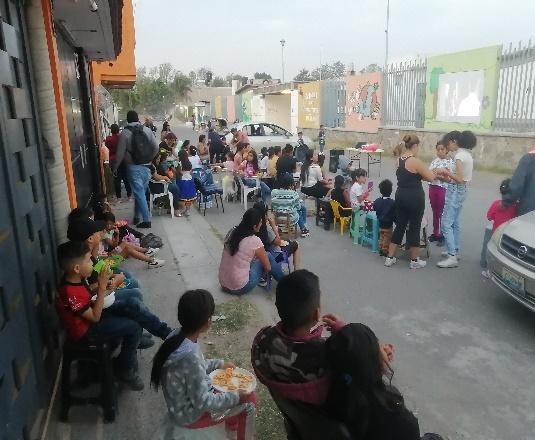 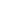 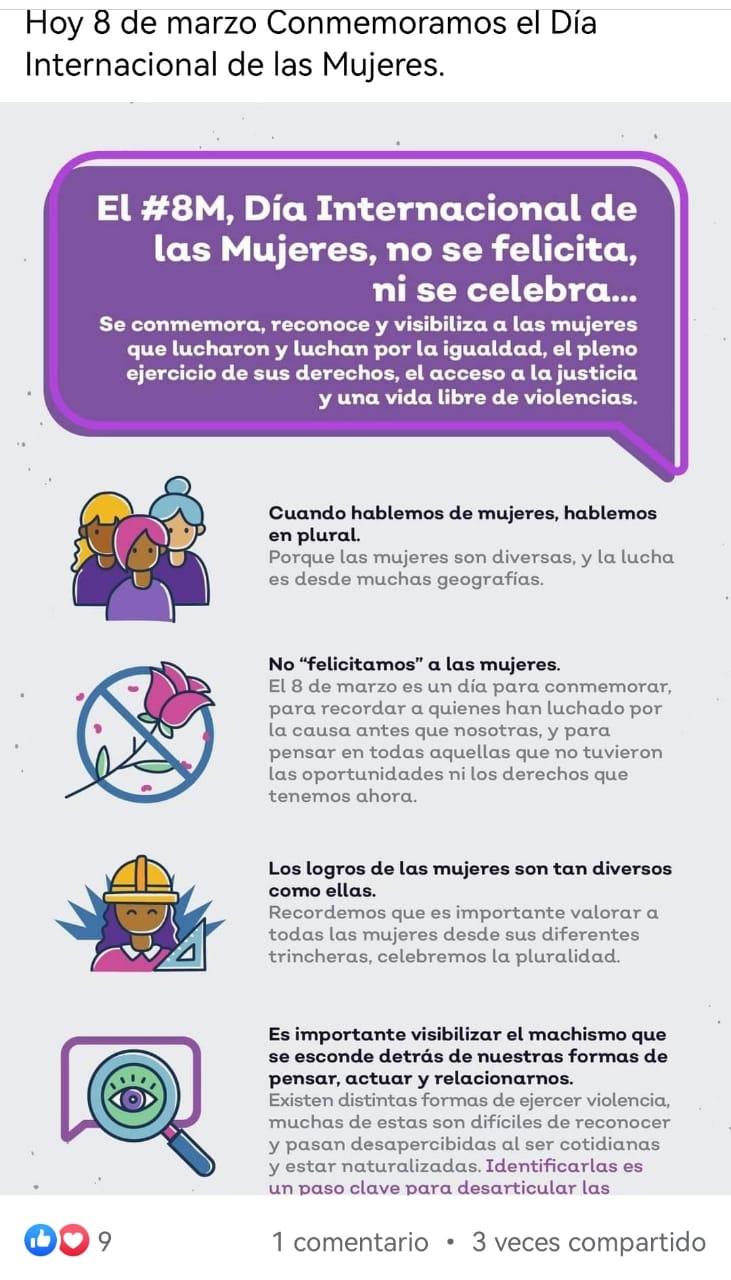 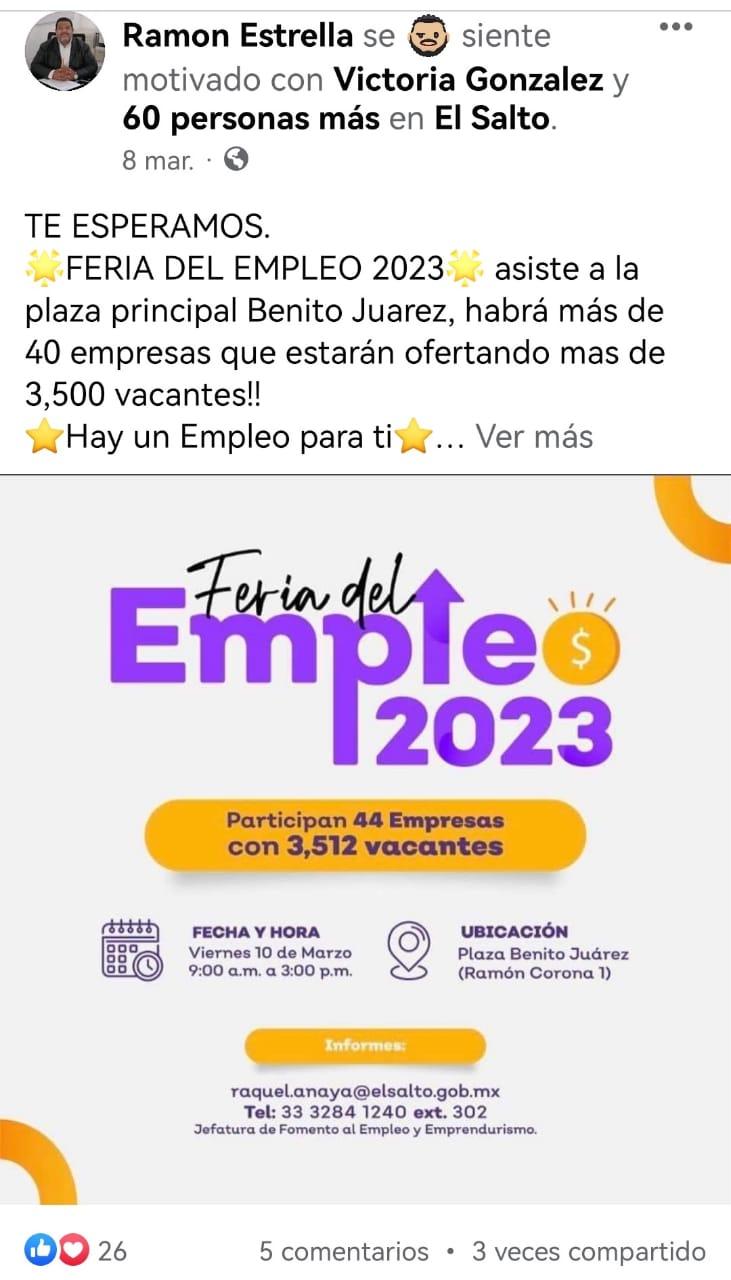 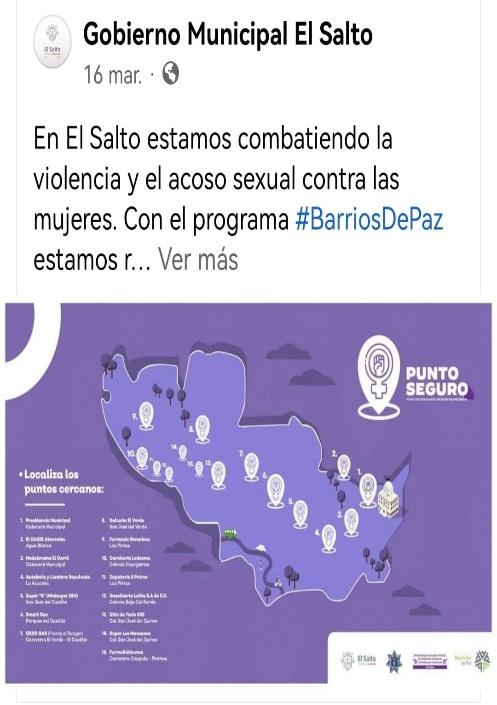 Fortalecimiento institucional13° Foro a profesionales organizado por AA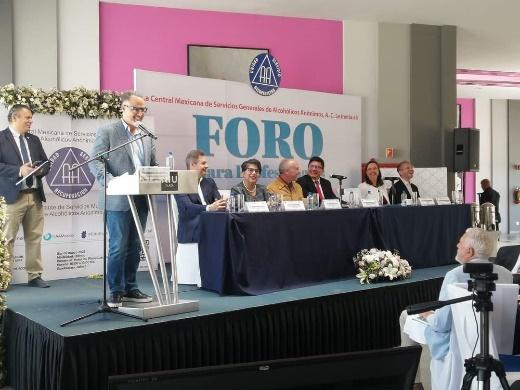 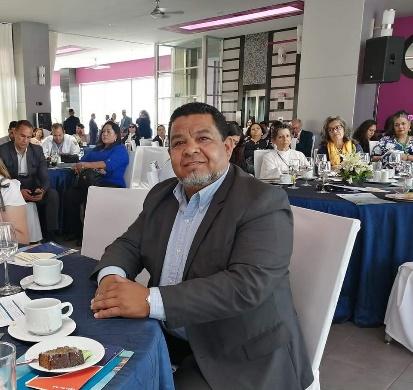 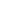 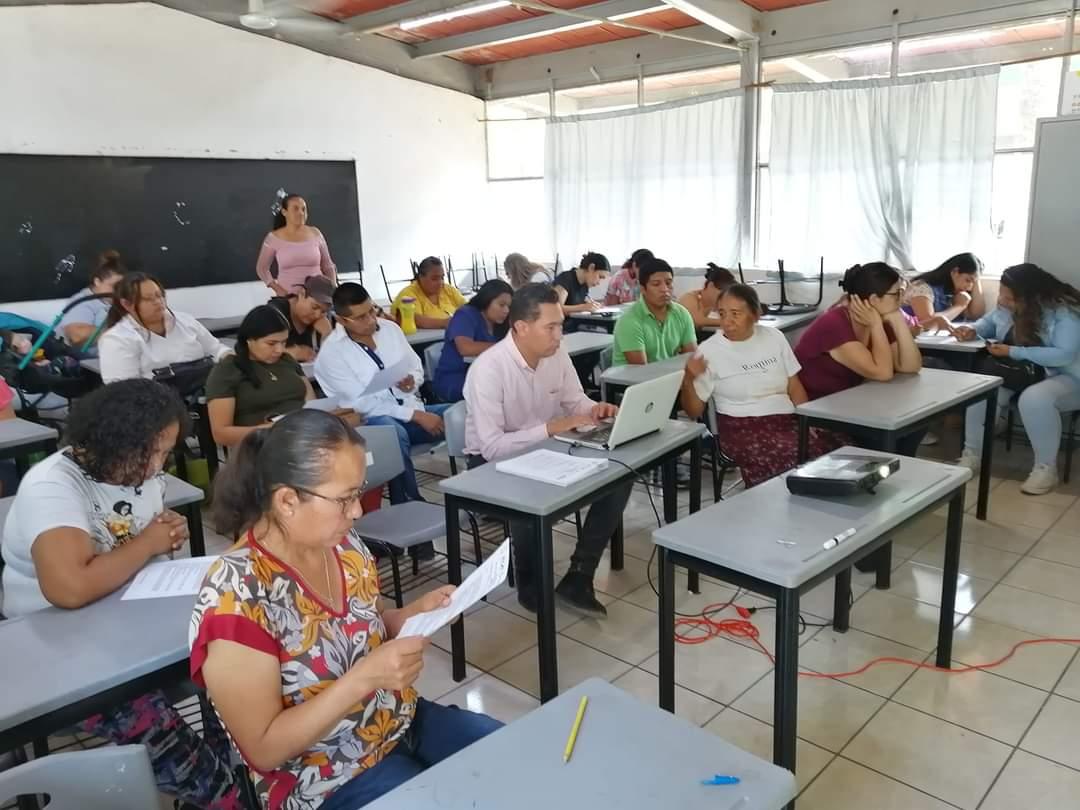 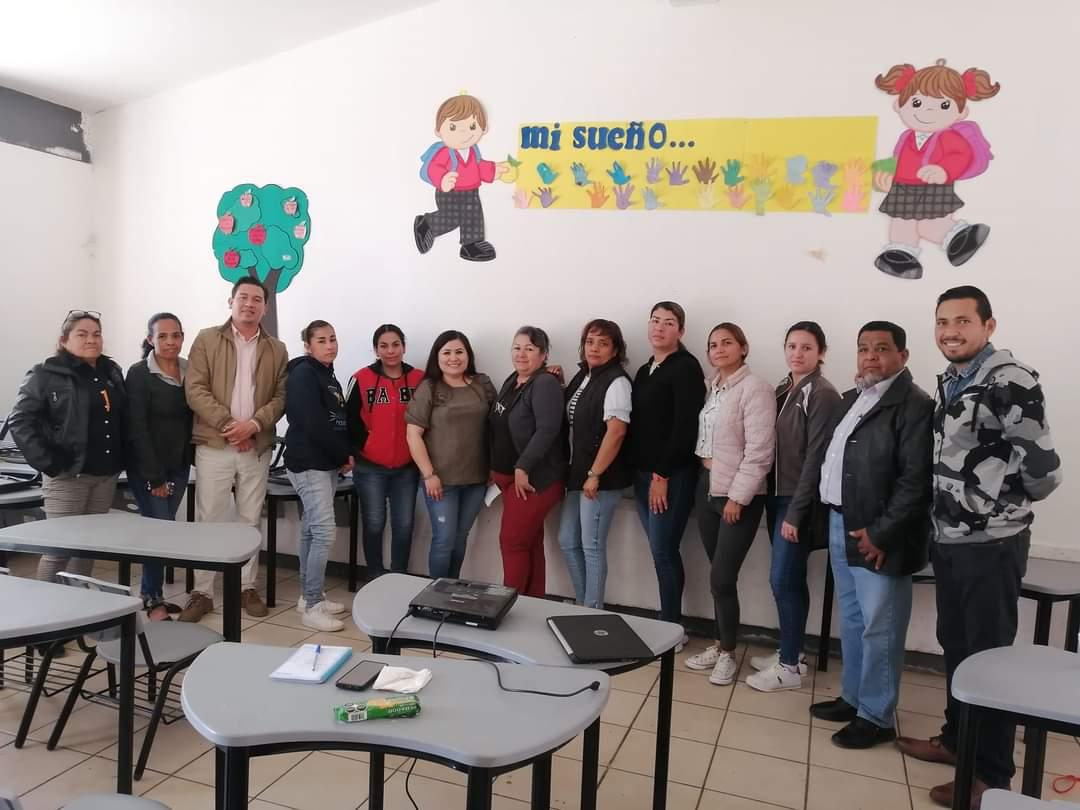 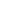 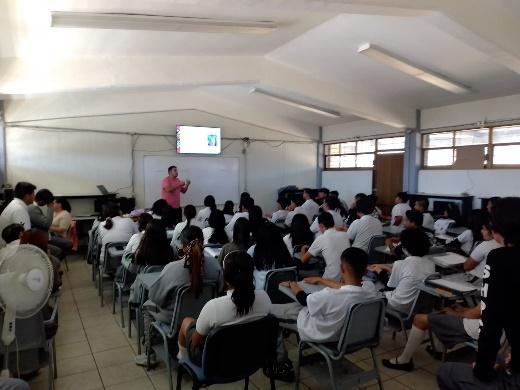 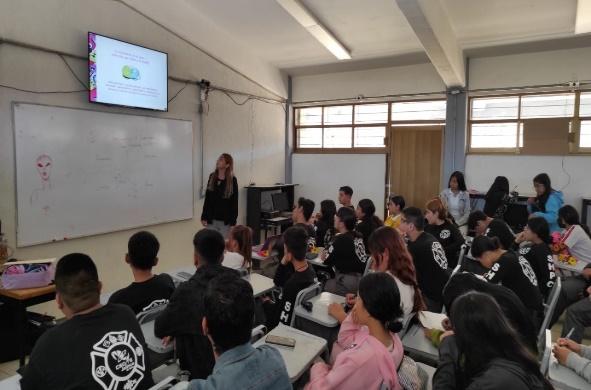 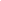 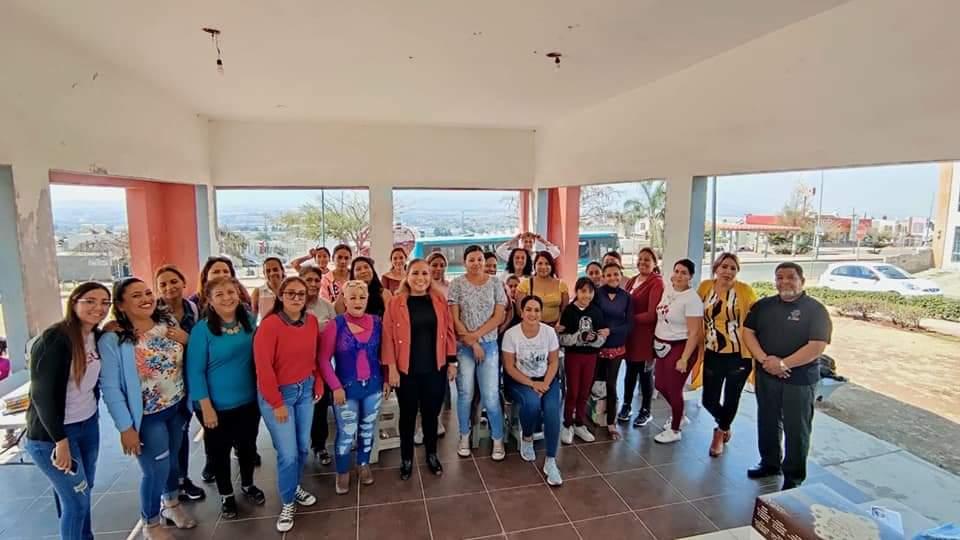 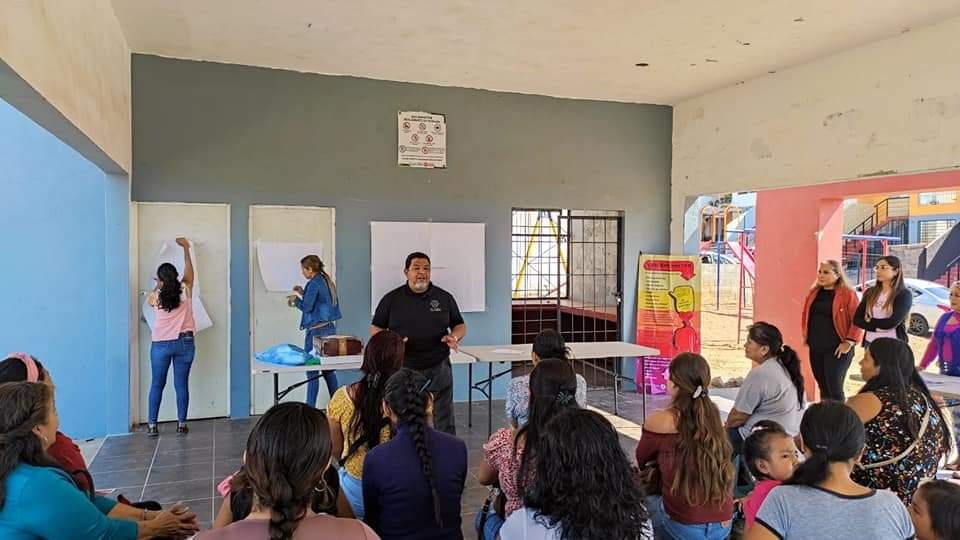 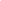 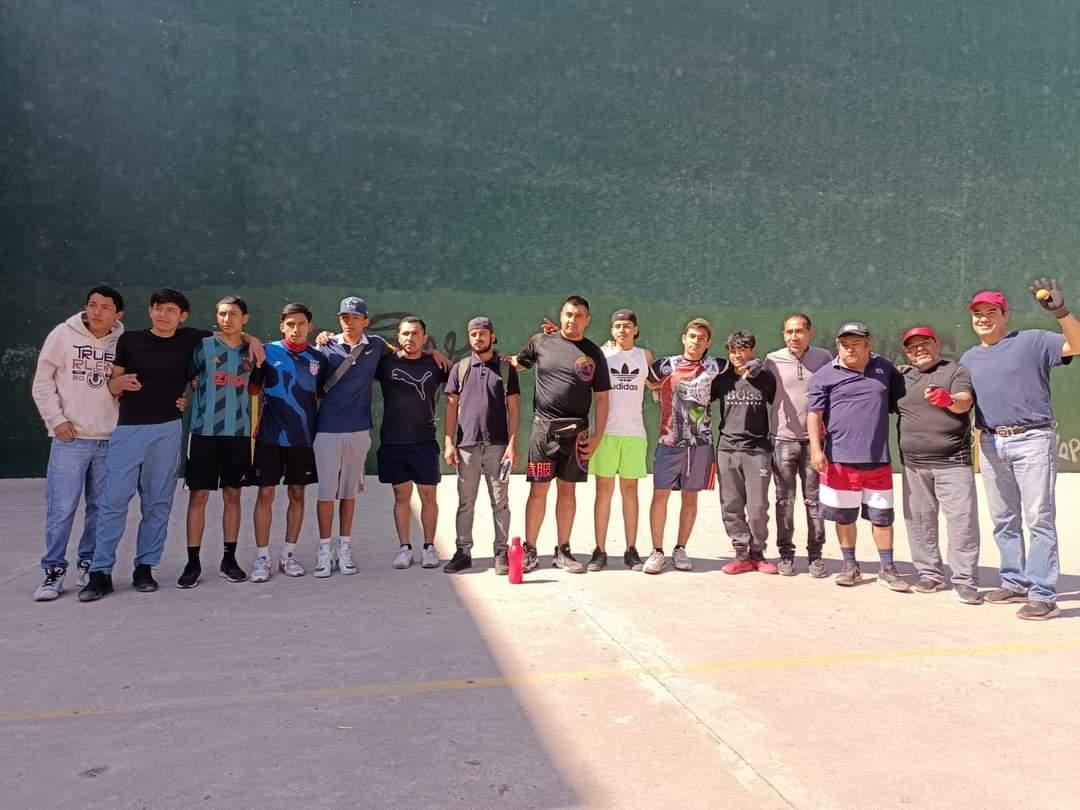 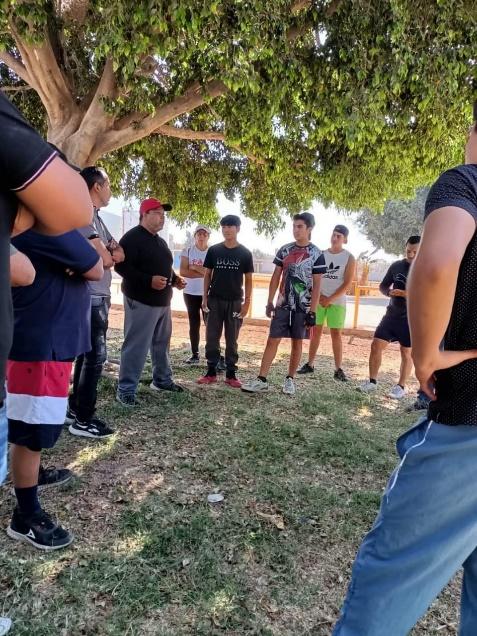 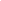 Atentamente“2023, Año del Bicentenario del Nacimiento del Estado Libre y Soberano de Jalisco”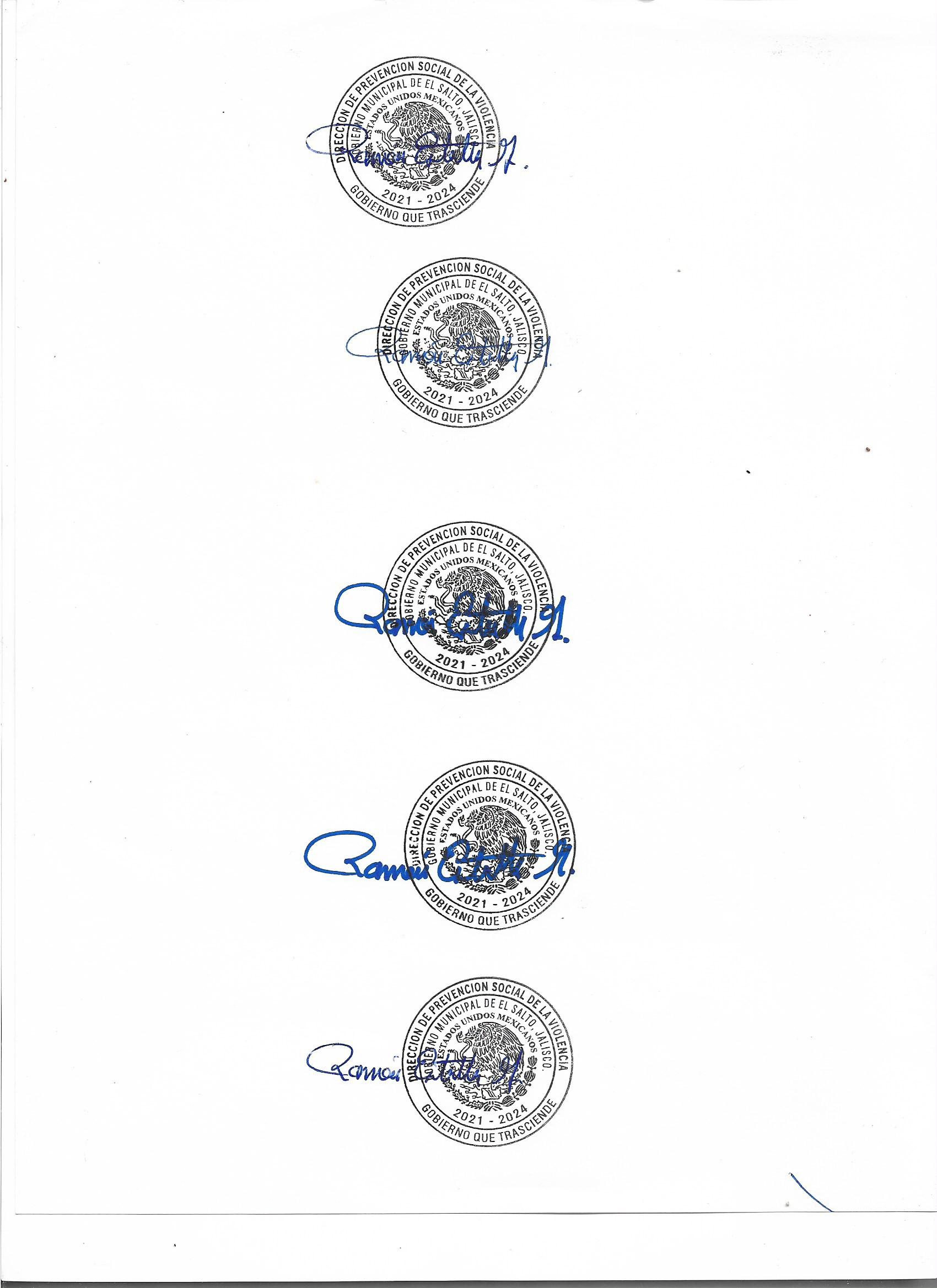 Ramón Estrella GómezDirector de Prevención Social de la Violencia y la DelincuenciaAcciones RealizadasObjetivosResultadosPrograma “Aprendiendo a Cuidarme”  YPrograma “Cultivando la paz”Brindar a niñas y niños enseñanzas de autoprotección para que puedan prevenir daños a su persona3 plantel de educación primaria beneficiado:Prim. René Nucamendi, Cabecera Municipal, 243 niñas 233 niñosPrim. María Guadalupe Ortiz Uribe t/v, 236 niñas y 280 niños.Prim. Manuel M. Diéguez t/m. 272 niñas y 257 niños.Total, 1521 niños y niñas.Programa “Madres y padres en prevención”Sensibilizar a madres y padres en la prevención familiar de la violencia la delincuencia y el uso de drogasplantel beneficiado Escuela Primaria René Nucamendi, 10 participantes.María Guadalupe Ortiz Uribe t/v, 30 participantes. Recrea Familia en conjunto con Dirección de Educación.Programa“Jóvenes en prevención”Promover en población adolescente la detección de riesgos asociados a la violencia y delincuencia y peligros que pueden enfrentar, a fin fomentar conductas preventivas y positivas.Ciclo de Conferencias “DILO FUERTE”CECYTEJ El Castillo y EL Verde.240 alumnas y alumnos participantes.Trabajo conjunto con El IMAJ.Programa Espacios comunitarios para la PrevenciónRealizar actividades positivas en espacios públicos a fin de convertirlos en espacios seguros para el desarrollo y cohesión socialComunidades atendidas “Cine en tu comunidad”Frac. Campo Bello, 20 participantes.Frac. La Purísima, 100 participantes.Programa“Fomento a la denuncia ciudadana”Fomentar en la población la cultura de la denuncia de actos delictivos y de violencia, para colaborar en su disminución y atención de forma colectiva35 mujeres beneficiadas Taller Preventivo.Fomento a la denunciaDerechos de las MujeresEmpoderamientoPrograma“Barrios de Paz”2Promover la prevención de la violencia sexual comunitaria en los espacios y transportes públicos a través del Eje: Nos Movemos SegurasProceso de preparación para el ejercicio 2023Seguimiento administrativo de resultados del último trimestre del ejercicio 2022“Difusión preventiva”Difundir información para la prevención social de la violencia y la delincuencia.Conmemoración del 8MDifusión Feria del Empleo 2023 en Plaza municipal Benito JuárezPuntos Seguros del Programa Barrios de Paz.Medidas preventivas semana santa.Fortalecimiento institucionalFortalecer las capacidades, la coordinación y alianzas institucionales en prevención social de la violencia y la delincuencia.A nivel estatalFortalecimiento institucionalFortalecer las capacidades, la coordinación y alianzas institucionales en prevención social de la violencia y la delincuencia.Participación en el 13° Foro a Profesionales de la Central Mexicana de Servicios Generales de Alcohólicos Anónimos AC.Asistencia al Foro Intermunicipal de Prevención del Delito, sede Tlaquepaque.Fortalecimiento institucionalFortalecer las capacidades, la coordinación y alianzas institucionales en prevención social de la violencia y la delincuencia.A nivel municipalFortalecimiento institucionalFortalecer las capacidades, la coordinación y alianzas institucionales en prevención social de la violencia y la delincuencia.Trabajo conjunto en RECREA Familia en colaboración con la Dirección de Educación. Trabajo conjunto con el IMAMS, Impartición del taller “Empoderamiento y Derechos de las Mujeres en colaboración con en Cima SerenaPrograma Dilo fuerte en colaboración con IMAJReunión con Directivos primaria Revolución e Irene Robledo García Las Pintas, para proyecto de Paz.Participación en torneo juvenil de Frontón, en Unidad Deportiva La Playita, El Castillo , organizada por la Dirección de Deportes.